第19回　共生のひろば発表申込用紙　申込締切り　２０２４年１月１０日（水）必着申込送信先　▶kyosei@hitohaku.jp　■発表のタイトル■発表者（３名まで）の氏名および所属（学校名等）　発表者	：　　　　　　　　　　　　　　　　　　　　　　　　　　　　　所属　	：　　　　　　　　　　　　　　　　　　　　　　　　　　　　　■代表者の連絡先氏名		：　　　　　　　　　　　　　　　　　　　　　　　　　　住所		：	　　　　　　　　　　　　　　　　　　　　　　　　電話（代表）・携帯	：                      　　		E-mail		:                   　 　　　　		　　　 ■希望される発表方法 （希望番号に〇を入れて下さい）	①　	博物館（ひとはく）でのポスター発表		▶　③どちらかと展示ブース形態を選択	②　	特設webサイトでポスター発表③	抽選で漏れた場合WEBサイトで発表を	▶　希望する　・　希望しない▶ポスター発表に申し込まれる方は、希望ブースに〇を入れて下さい。　① 　　　展示ボードのみ					② 　　　展示ボード + 机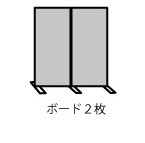 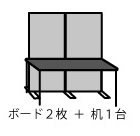 【会場での発表について】▶申込数が多い場合は、厳格な抽選により参加者を決定させていただきます。▶学校及び団体の発表については、1つの課題に対して発表者は3名までとます。
（共同研究者としては何名でもOKです）▶今年度は同一個人・団体・学校で発表は１ブースのみとさせていただく予定です。（多数の場合、発表はWEB会場で発表をお願いいたします）▶発表者全員に特設webサイトへの発表ファイルの掲載もお願いしています。■共生のひろばを何でしりましたか？（該当する番号に丸をしてください）1. 過去に参加したことがある　（直近：第　　　回）	　2. 博物館ホームページ　	3. 館内のチラシ・ポスターを見て　4. メールマガジン　	5. 知人からの紹介　	6. その他（　　　　　　　　　　　　　　　）■【お問い合わせ】▶kyosei@hitohaku.jp　　▶メール件名「問い合わせ-お名前」▶件名統一にご協力ください※ご不明な点はメールにてお問い合わせ下さい。